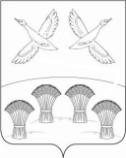 РАСПОРЯЖЕНИЕАДМИНИСТРАЦИИ СВОБОДНОГО СЕЛЬСКОГО ПОСЕЛЕНИЯ ПРИМОРСКО-АХТАРСКОГО РАЙОНА        от 29 декабря 2020 года                                                                         № 83хутор СвободныйО предоставлении дополнительного дня отдыха 31 декабря 2020 года          В соответствии со статьями 5,8 Трудового кодекса Российской Федерации, постановлением главы администрации (губернатора) Краснодарского края от 28.12.2020г. №902 «О предоставлении дополнительного дня отдыха 31 декабря 2020г.», распоряжением главы администрации МО Приморско-Ахтарский район  от 28.12.2020г.№ 347-рл:           1.Предоставить  работникам  в администрации Свободного сельского поселения дополнительный выходной день 31 декабря 2020 года с сохранением денежного содержания (заработной платы).          2.Ведущему специалисту по организационно-кадровой работе (Гром) ознакомить работников администрации с настоящим распоряжением.           3.Ведущему специалисту  (Кукоба) разместить  настоящее постановление на официальном сайте администрации Свободного сельского поселения в информационно-телекоммуникационной сети «Интернет».Контроль за выполнением настоящего распоряжения  оставляю за собой.           5.Распоряжение вступает в силу со дня его подписания.Глава Свободного сельского поселенияПриморско – Ахтарского района                                       В.Н.Сирота